Anlage zum Antrag auf Anrechnung 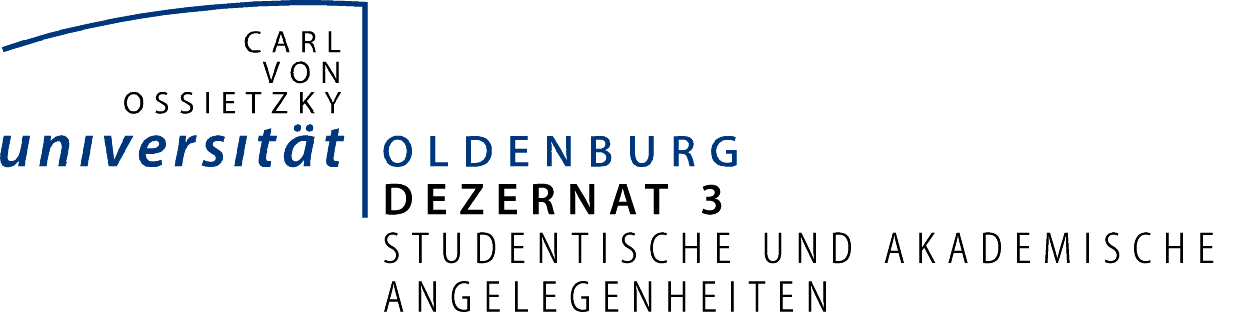 Zwei-Fächer-Bachelor Technik 		Von Studierendem auszufüllenName, VornameName, VornameMatrikelnummerMatrikelnummerMatrikelnummerVon Studierendem auszufüllenVon Studierendem auszufüllenVon Studierendem auszufüllenVorgelegte LeistungMitgebrachte Leistung, die an der Uni Oldenburg angerechnet werden soll. Bezeichnung der Leistung  (Modul- bzw. Veranstaltungstitel) laut beigefügtem Nachweis.Anzurechnendes ModulOldenburger Modul, für das die mitgebrachte Leistung angerechnet werden soll.KPNoteBemerkungenVon Studierendem auszufüllenBasiscurriculum im Umfang von 30 KPBasiscurriculum im Umfang von 30 KPBasiscurriculum im Umfang von 30 KPBasiscurriculum im Umfang von 30 KPBasiscurriculum im Umfang von 30 KPVon Studierendem auszufüllentec010: Technik – Gesellschaft – Natur6Von Studierendem auszufüllentec020: Technische Methoden und Verfahren6Von Studierendem auszufüllentec030: Technikdidaktik6Von Studierendem auszufüllentec040: Kenntnisse und Fertigkeiten technischen Handelns in den Bereichen Holzbearbeitung, Elektrotechnik und Metall und Kunststofftechnik6Von Studierendem auszufüllenAufbaucurriculum: Wahlpflichtmodule im Umfang von 30 KP (Ein Wahlmodul pro Gruppe)Aufbaucurriculum: Wahlpflichtmodule im Umfang von 30 KP (Ein Wahlmodul pro Gruppe)Aufbaucurriculum: Wahlpflichtmodule im Umfang von 30 KP (Ein Wahlmodul pro Gruppe)Aufbaucurriculum: Wahlpflichtmodule im Umfang von 30 KP (Ein Wahlmodul pro Gruppe)Aufbaucurriculum: Wahlpflichtmodule im Umfang von 30 KP (Ein Wahlmodul pro Gruppe)Von Studierendem auszufüllenGruppe I EnergieGruppe I EnergieGruppe I EnergieGruppe I EnergieGruppe I EnergieVon Studierendem auszufüllentec110: EnergieverarbeitendeSysteme6Von Studierendem auszufüllentec140: Regenerative Energien6Von Studierendem auszufüllenGruppe II InformationGruppe II InformationGruppe II InformationGruppe II InformationGruppe II InformationVon Studierendem auszufüllentec130: Informationsverarbeiten-de Systeme6Von Studierendem auszufüllentec150: Automatisierungstechnik6Von Studierendem auszufüllenGruppe III EthikGruppe III EthikGruppe III EthikGruppe III EthikGruppe III EthikVon Studierendem auszufüllentec210: Inklusion im Technik-unterricht6Von Studierendem auszufüllentec160: Technik und Ethik in der Schule6Von Studierendem auszufüllenGruppe IV StoffGruppe IV StoffGruppe IV StoffGruppe IV StoffGruppe IV StoffVon Studierendem auszufüllentec120: StoffverarbeitendeSysteme6Von Studierendem auszufüllentec170: Verkehrstechnik6Von Studierendem auszufüllenGruppenzuordnung je nach InhaltGruppenzuordnung je nach InhaltGruppenzuordnung je nach InhaltGruppenzuordnung je nach InhaltGruppenzuordnung je nach InhaltVon Studierendem auszufüllentec180: ProjektmodulVon Studierendem auszufüllentec190: Bauen und WohnenVon Studierendem auszufüllenBachelorarbeitsmodul15Von dem/der Fachvertreter/in auszufüllenDem Antrag wird zugestimmt.___________________________________________Name						___________________________________________Datum, Unterschrift                                                                                                                  (Instituts-)Stempel      Dem Antrag wird zugestimmt.___________________________________________Name						___________________________________________Datum, Unterschrift                                                                                                                  (Instituts-)Stempel      Von dem/der Fachvertreter/in auszufüllenVon dem/der Fachvertreter/in auszufüllenDer Anrechnung folgender Leistung(en) wird nicht – bzw. nur teilweise oder in anderer Form – zugestimmt:(bitte begründen, ggf. weiteres Blatt verwenden)  __________________________________________________________________________________________________________________________________________________________________________________________________________________________________________________________________________________________________________________________________________________________________________________________________________________________________________________________________________________________________________________________________________________________________________________________________________________________Datum, Unterschrift                                                                                                         (Instituts-)Stempel   
   Der Anrechnung folgender Leistung(en) wird nicht – bzw. nur teilweise oder in anderer Form – zugestimmt:(bitte begründen, ggf. weiteres Blatt verwenden)  __________________________________________________________________________________________________________________________________________________________________________________________________________________________________________________________________________________________________________________________________________________________________________________________________________________________________________________________________________________________________________________________________________________________________________________________________________________________Datum, Unterschrift                                                                                                         (Instituts-)Stempel   
   Vom Prüfungsamt auszufüllenAngerechnete Leistungen in POS erfasst:_____________________________________________Datum, HandzeichenVom Prüfungsamt auszufüllenAuslandsstudium erfasst:______________________________________________Datum, Handzeichen